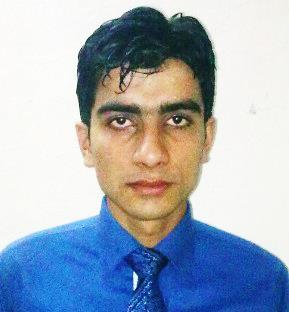 OBJECTIVESeeking to get a career oriented job in a professional environment that offers utilization of my skills and provide learning opportunities to keep pace with       advanced ideas.                                                             SCHOLASTIC CARRIERTECHNICAL SKILLSFamiliar with Microsoft office (Word, Excel, Power Point)Familiar with adobe PhotoshopMANAGEMENT SKILLSCustomer Satisfaction, Effective communication skills, Team building, Time bound, Problem solving and decision making, Data verification.EXPERIENCE2 year in State Life Insurance as Sale Executive  1 year experience in Sawera departmental store as Sales man1 year in Tagma Pharma Pvt (Ltd) as Account Officer1 year in Al Rehman housing scheme as Accountant Successful execution of The Service Leadership Workshop of TCS Company OctaraEXTRA CURRICULAR ACTIVITIESManaged different events as an organizer successfully.                            Actively participated in all social activities during whole educational                                                                                                                                               period. COMMUNICATION SKILLSSPEAKING:         Urdu, English, PunjabiWRITING:           Urdu, English, PunjabiREADING:          Urdu, English, PunjabiJAMSHEDJAMSHED.332821@2freemail.com     YEARS OF COMPLETION/ TITLEOF DEGREEYEARS OF COMPLETION/ TITLEOF DEGREEDIVISIONCGPAINSTITUTION2016MBA          (Insurance& risk management)                                  3.18UNIVERSTY OF PUNJAB2012B.COM1stUNIVERSTY OF PUNJAB2010D.COM1stPUNJAB BOARD OF TECHNICAL EDUCATION2008MATRIC1stMULTAN BOARD2008COMPUTER SHORT COURSEPUNJAB BOARD OF TECHNICAL EDUCATION